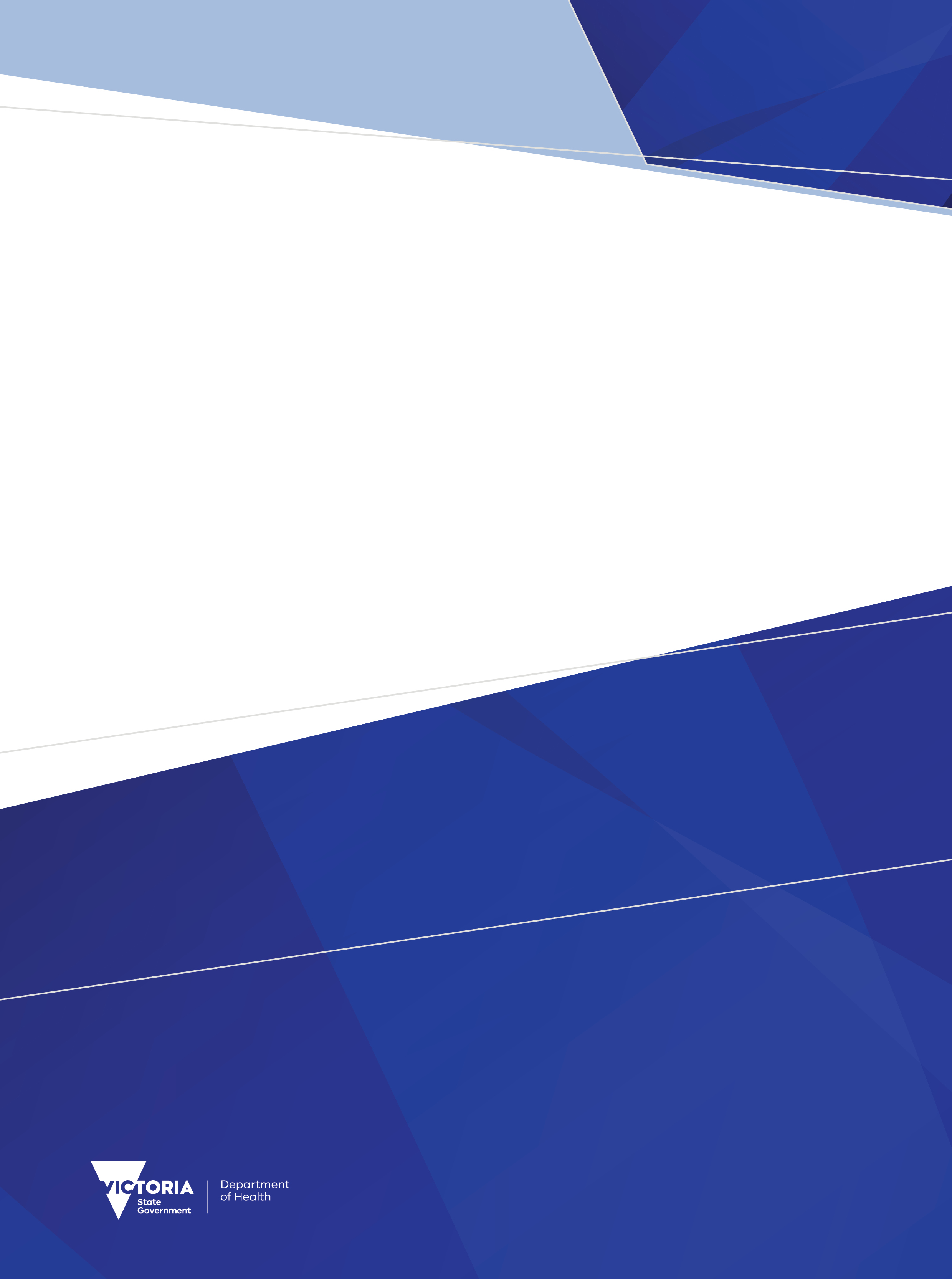 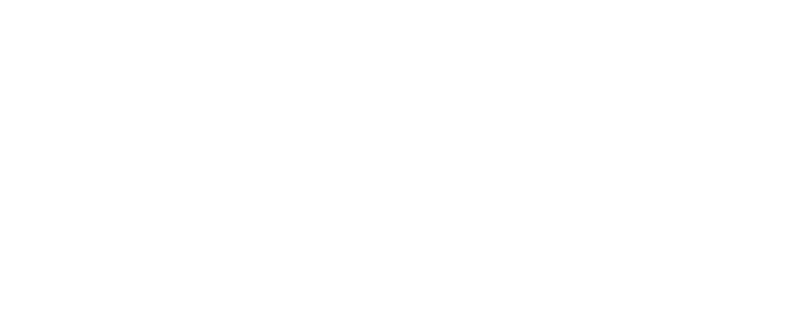 ContentsExecutive summary	5Introduction	6Orientation to this document	6Outcome of proposals	7Increase number of Diagnosis Codes reported	8Section 3 Data definitions	8Section 5 Compilation and submission	9Extra Diagnosis Record (amend)	9Add Reason for Discharge Delay	10Section 3 Data definitions	10Reason for Discharge Delay (new)	10Section 5 Compilation and submission	11Extra Episode Record (amend)	11Section 8 Validation	12746	Reason for Discharge Delay and Clinically Ready for Discharge Date mismatch (new)	12747	Reason for Discharge Delay invalid (new)	12Amend Medically Ready for Discharge Date title and reporting guide	13Section 3 Data definitions	13Medically Clinically Ready for Discharge Date (amend)	13Section 8 Validation	14745	Medically Clinically Ready for Discharge Date prior to < Admission Date or ≥ Separation Date (amend)	14748	Clinically Ready for Discharge Date not required (new)	14Amend Sex to Sex at birth	15Section 3 Data definitions	15Sex at birth (amend)	15Section 8 Validation	17033	Invalid Sex at birth (amend)	17059	Maternity – not female (amend)	17080	Sex Indeterminate, age < 90 days	17215	Sex Indeterminate but Age>= 90 days	17354	Code & Sex at birth incompatible (amend)	17397	Sep Referral Postnatal, incompat Age/Sex at birth (amend)	17Review of Procedure Start Date Time (and by extension Proceduralist ID)	18Amend Impairment codeset	19Section 3 Data definitions	19Impairment (amend)	19Section 8 Validation	19253	Rehab invalid impairment (change to function only)	19Amend reporting guide for Duration of NIV in ICU	20Section 3 Data definitions	20Duration of Non-invasive Ventilation (NIV) in ICU (amend)	20Reporting of Gender mandatory in 2024-25	21Section 3 Data definitions	21Gender (amend)	21Section 5 Compilation and submission	21Episode Record (amend)	21742	Invalid Gender (amend)	22Triage Score on Admission remains optional for 2024-25	22Add Diagnosis Cluster identifier (DCID) for implementation in 2025-26	23Section 3 Data definitions	23Diagnosis Cluster identifier (DCID) (new)	23End of financial year reporting	25Test submissions for 1 July changes	25Executive summaryThe revisions for the Victorian Admitted Episodes Dataset (VAED) for 2024-25 are summarised below:New data elementReason for discharge delayAmendments to existing data elementsDiagnosis Codes – increase number to 100Medically Ready for Discharge Date – change title to Clinically Ready for Discharge Date, update definitions and include mental health care type in reportingAmend Sex to Sex at birth, remove codes 3 Indeterminate, 4 Other, and add 5 Another termImpairment – add three COVID-19 codesDuration of NIV in ICU – amend reporting guideReview of Procedure Start Date Time (and by extension Proceduralist ID)Triage Score on Admission - reporting remains optional for 2024-25Gender – reporting becomes mandatory in 2024-25New data element for 2025-26Diagnosis Cluster Identifier (DCID) for implementation in 2025-26IntroductionEach year the Department of Health review the Victorian Admitted Episodes Dataset (VAED) to ensure that the data collection supports the department’s business objectives, including national reporting obligations, and reflects changes in hospital funding and service provision arrangements for the coming financial year.Comments provided by the health sector in response to Proposals for revisions across multiple data collections for 2024-25 and Proposals for Revisions to the Victorian Admitted Episodes Dataset for 2024-25  have been considered, and where possible, suggestions have been accommodated, resulting in changes to or withdrawal of some proposals.The revisions set out in this document are complete as at the date of publication. Where further changes are required during the year, for example to reference files such as the postcode locality file, data validation rules or supporting documentation, these will be advised via the HDSS Bulletin.An updated VAED manual will be published in due course. Until then, the current VAED manual and subsequent HDSS Bulletins, together with this document, form the data submission specifications for 2024-25.Victorian health services must ensure their software can create a submission file in accordance with the revised specifications and ensure reporting capability is achieved to maintain compliance with reporting timeframes set out in the relevant Department of Health policy and funding guidelines or the Health Services (Health Service Establishments) Regulations 2013.Orientation to this documentNew data elements are marked as (new).Changes to existing data elements are highlighted in greenRedundant values and definitions relating to existing elements are struck through.Comments relating only to the proposal document appear in [square brackets and italics].Validations to be changed are marked * when listed as part of a data element or below a validation table. Changes are shown under the appropriate manual section headings.Outcome of proposalsProposal 5	Increase number of diagnosis codes reported to VAEDThe proposal proceeds.Proposal 6	Review of Procedure Start Date Time (and by extension Proceduralist ID)The proposal proceeds.Proposal 8	Add Reason for Discharge Delay (linked to Proposal 14)The proposal proceeds.Proposal 11	Amend Triage Score on AdmissionDecision not to proceed. Reporting to remain optional in 2024-25.Proposal 12	Amend Impairment codesetThe proposal proceeds.Proposal 13	Amend reporting guide for Duration of NIV in ICU	The proposal proceeds.Proposal 14	Amend Medically Ready for Discharge Date title and reporting guide (linked to Proposal 8)Parts 1 (changes to title and definitions) and 3 (include mental health care type in reporting) of proposal proceed.Proposal 18	Add Diagnosis Cluster identifier (DCID) for implementation in 2025-26The proposal proceeds.The decision to implement changes to key datasets in 2024-25 was based on a priority ranking, with only those proposals considered critical approved. Some reporting guide updates were also approved. All other proposals for changes for 2024-25 have been placed on hold.Increase number of Diagnosis Codes reportedSection 3 Data definitionsDiagnosis Codes (amend)SpecificationSection 5 Compilation and submissionExtra Diagnosis Record (amend)Extra Diagnosis Record File Structure2	Where a field at the end of a record has a value of space(s), the record can be ended at the 	last field where a value is not space(s).Add Reason for Discharge DelaySection 3 Data definitionsReason for Discharge Delay (new)SpecificationAdministrationSection 5 Compilation and submissionExtra Episode Record (amend)Refer to Section 3 for code sets for data elements.Extra Episode Record File Structure 4	Optional for multi-day Reported for episode if Care Type is 1, 4, 5x, 6, 8, 9, P, or MC and an administrative or non-clinical reason delays discharge from hospital.5	Mandatory if Clinically Ready for Discharge Date is reportedSection 8 Validation746	Reason for Discharge Delay and Clinically Ready for Discharge Date mismatch (new)	747	Reason for Discharge Delay invalid (new)Amend Medically Ready for Discharge Date title and reporting guide Section 3 Data definitionsMedically Clinically Ready for Discharge Date (amend)SpecificationAdministrationSection 8 Validation745	Medically Clinically Ready for Discharge Date prior to < Admission Date or ≥ Separation Date (amend)748	Clinically Ready for Discharge Date not required (new)Amend Sex to Sex at birthSection 3 Data definitionsSex at birth (amend)SpecificationAdministration[Implementation notesHospitals that require codes 3 and/or 4 for their own purposes should continue to use these codes for internal data collection, and map to code 5 – Another term for reporting purposes.]Section 8 Validation033	Invalid Sex at birth (amend)059	Maternity – not female (amend)080	Sex Indeterminate, age < 90 days215	Sex Indeterminate but Age>= 90 days354	Code & Sex at birth incompatible (amend)397	Sep Referral Postnatal, incompat Age/Sex at birth (amend)580	MHSWPI valid, no matching Sex at birth (amend)Review of Procedure Start Date Time (and by extension Proceduralist ID)Changes to the VAED library file will be published once the review is complete.Amend Impairment codesetSection 3 Data definitionsImpairment (amend)SpecificationSection 8 Validation253	Rehab invalid impairment (change to function only)The three new codes have been added to the list of impairment codes being validated.Amend reporting guide for Duration of NIV in ICUSection 3 Data definitionsDuration of Non-invasive Ventilation (NIV) in ICU (amend)SpecificationReporting of Gender mandatory in 2024-25Section 3 Data definitionsGender (amend)SpecificationSection 5 Compilation and submissionEpisode Record (amend) Episode Record File StructureM	Mandatory20	Optional reporting 2023-24, mandatory in 2024-25Section 8 Validation742	Invalid Gender (amend)Triage Score on Admission remains optional for 2024-25Add Diagnosis Cluster identifier (DCID) for implementation in 2025-26Section 3 Data definitionsDiagnosis Cluster identifier (DCID) (new)SpecificationAdministrationSection 5 Compilation and submissionDiagnosis Record (amend)Diagnosis Record File StructureAll alpha characters uppercase. All numeric fields right justified with leading zerosM	Mandatory1	First diagnosis code is mandatory.C	Diagnosis Cluster Identifier reported for each diagnosis code. Report spaces if unable to report DCID.Extra Diagnosis Record (amend)Extra Diagnosis Record File Structure2	Where a field at the end of a record has a value of space(s), the record can be ended at the 	last field where a value is not space(s).C	Diagnosis Cluster Identifier reported for each diagnosis code. Report spaces if unable to report DCID. Reporting guide - generalThe Extra Diagnosis Record accepts up to 28 88 extra diagnosis and up to 28 extra procedure codes, for each applicable episode of care, therefore a maximum of 40 100 diagnosis and 40 procedure codes. (The Diagnosis Record accepts the first twelve of each.)End of financial year reportingAs shown in the table below:Submissions with header dates prior to 1 July 2024 must use 2023-24 format/values for all recordsFor submissions with header dates of 1 July 2024 onwards, the Separation Date of the episode determines the format/values applicable Separation Date prior to 1 July 2024 must use 2023-24 format/valuesSeparation Date 1 July 2024 or later must use 20234-25 format/valuesFor patients ‘remaining in’ on 30 June 2024 this may involve updating episode data previously reported in a June submission from 2023-24 format/values to 2024-25 format/values Format / values by submission month and Separation DateTest submissions for 1 July changesInformation regarding testing for 1 July changes will be published later in the HDSS Bulletin.To add your name to the Bulletin mailing list, please complete the MS Form <https://forms.office.com/pages/responsepage.aspx?id=H2DgwKwPnESciKEExOufKII_2IfNHexFkH_EAj2AB_tUNFZQSkpIRVk0Q1dCQ1JJTVM3M1c4REszQiQlQCN0PWcu> Specifications for revisions to the Victorian Admitted Episodes Dataset (VAED) for 2024-25January 2024OFFICIALTo receive this document in another format, email HDSS help desk <HDSS.helpdesk@health.vic.gov.au>.Authorised and published by the Victorian Government, 1 Treasury Place, Melbourne.© State of Victoria, Australia, Department of Health, January 2024.Available at HDSS annual changes < https://www.health.vic.gov.au/data-reporting/annual-changes>DefinitionAt least one (principal diagnosis) and up to 40 100 ICD-10-AM codes reflecting injuries, disease conditions, patient characteristics and circumstances impacting this episode of care.Field size8 (8 X 40 100)LayoutAANNNN Left justified, trailing spacesLocationDiagnosis Record (12)Extra Diagnosis Record (28 88)Reported byAll Victorian hospitals (public and private)Reported forAll admitted episodes of careReported whenA Separation Date is reported in the Episode RecordCode setVAED ICD-10-AM/ACHI Library File is available on application to the HDSS help deskReporting guideReport diagnoses in accordance with Australian Coding Standards and the Victorian Additions to Australian Coding Standards. The Victorian Additions to Australian Coding Standards are available at: Victorian Additions to ACS < https://www.safercare.vic.gov.au/data-reports/clinical-coding-and-classifications/victorian-additions-to-australian-coding-standards>Omit punctuation as shown in ICD-10-AM books (that is, no dot or oblique in codes): for example, ICD-10-AM diagnosis code A00.0 Cholera due to Vibrio cholerae 01, biovar cholerae must be entered as A000.When a code is shown in ICD-10-AM with a symbol (dagger or asterisk), omit the symbol when transmitting to VAED.The first character of the field is the prefix: P, C or M (see below for more information).In the first diagnosis code field:Character 1 must be P (except for neonate in birth episode where it may be C).Next five characters must contain an alpha/numeric code of three, four or five characters (with trailing spaces if required).Characters 7 and 8 must be spaces.For the remaining 39 99 diagnosis code fields, if a code is present:Character 1 must be P, C or M.Next six characters must contain an alpha/numeric code of three, four, five or six characters (with trailing spaces if required).Character 8 must be a space.Morphology codes (where first character is M)Submit without punctuation (oblique) and with M prefix: for example, MM80703Prefixes: Definitions for P, C, MAll diagnosis codes require a prefix. Prefixes indicate whether the condition was present on, or arose during admission, and denote morphology codes. The department will map prefixes to the NHDD Condition Onset Flag to report to the Commonwealth [Meteor identifier 686100].Refer to the Victorian Additions to the Australian Coding Standards[no change to remainder of data element]NoteData ItemField SizeRecord PositionLayout/Code SetMTransaction Type21Y5MUnique Key 93AAAAAAAAA (Hospital generated)Right justified, zero filled2Diagnosis Code (13 to 25)8(8 x 13)12AANNNNEach left justified and with trailing spaces1, 2Procedure Code (13 to 25)8(8 x 13)116NNNNNNNAEach left justified and with trailing spaces2Diagnosis Code (26 to 40)8(8 x 15)220AANNNNEach left justified and with trailing spaces1, 2Procedure Code (26 to 40)8(8 x 15)340NNNNNNNAEach left justified and with trailing spaces2Diagnosis Code (41 to 100)8 (8 X 60)460AANNNNEach left justified and with trailing spacesTotal459 939DefinitionThe main reason that a health service is unable to discharge a patient that has a reported Clinically Ready for Discharge Date.Field size1LayoutN or spaceLocationExtra Episode RecordReported byPublic hospitalsReported forEpisodes where a patient has a reported Clinically Ready for Discharge DateReported whenThe Clinically Ready for Discharge Date is prior to the Separation Date.Code setCode	Descriptor1	Awaiting Commonwealth Aged Care Service – Residential Aged Care2	Awaiting Commonwealth Aged Care Service – Community Aged Care3	Awaiting National Disability Insurance Scheme (NDIS processing and 	planning outcomes)4	Inability to access accommodation or housing (other than Aged Care)5	Administrative or legal decision-making 6	Complex medical, mental and cognitive care needs (limited options 	available to meet ongoing care in the community)7	Awaiting Transitional Care Program8	OtherReporting guideSelect the main reason that a health service is unable to discharge a patient that has a reported Clinically Ready for Discharge Date.For instance, if a patient requires a guardian appointed to consent for a patient to transition to residential aged care, then administrative or legal decision-making should be selected. Examples of administrative or legal decision-making arrangements delaying discharge could include:Guardianship determination (VCAT/OPA) or substitute decision making State Trustee or Centre LinkNDIS eligibility determination, plan approval, implementation of supports (including equipment/home modifications) and other disability services/accommodationEquipment/home modifications (non-NDIS)ACASValidations746	Reason for Discharge Delay and Clinically Ready for Discharge Date 	mismatch (new)747	Reason for Discharge Delay invalid (new)Related itemsClinically Ready for Discharge DateNDIS Participant FlagNDIS Participant IdentifierPurposeTo complement Clinically Ready for Discharge Date and provide more granular details to why a patient may remain in hospital when clinically able to be discharged, with the aim of establishing consistent hospital discharge protocols and responses.Principal data usersDepartment of HealthCollection start1 July 2024Definition sourceDepartment of HealthNoteData ItemField SizeRecord PositionLayoutMTransaction Type21J5MUnique Key 93AAAAAAAAA (Hospital-generated)Right justified, zero filled2Advance Care Directive Alert112N or space1Clinical Group1213Characters or spaces3NDIS Participant Flag (reported in E5 from 2023-24)125space4Medically Clinically Ready for Discharge Date826DDMMYYYY or spaces5Reason for Discharge Delay134N or spaceTotal33 34EffectREJECTIONProblemEither:The J5 Extra Episode Record’s Clinically Ready for Discharge Date is present but  Reason for Discharge Delay has not been reported, orThe J5 Extra Episode Record’s Reason for Discharge Delay is present but Clinically Ready for Discharge Date has not been reportedRemedyCheck Clinically Ready for Discharge Date and Reason for Discharge Delay, amend as appropriate and resubmit J5. EffectREJECTIONProblemThe J5 Extra Episode Record’s Reason for Discharge Delay is invalid.RemedyCheck Reason for Discharge Delay, amend as appropriate and re-submit the J5.DefinitionDate on which the medical team responsible for the patient’s clinical care deems that the patient has no acute or subacute care needs requiring hospitalisation and is clinically ready to be discharged is medically ready to be discharged from a hospital bed, assuming that all necessary administrative arrangements are in place to allow the transfer of the patient to home or community settings, or transfer to a step-down service Field size8LayoutDDMMYYYYLocationExtra Episode RecordReported byPublic hospitalsReported forMultiday episodes for Care Type 1, 4, 5x, 6, 8, 9, P, and MC (optional)Reported whenA Separation Date is reported in the Episode RecordReporting guideA Medically Clinically Ready for Discharge Date should be reported where there is an administrative or non-clinical reason delaying discharge from hospital.Medical Clinical assessment of the Ready for Discharge date should be made by the primary consultant responsible for the patient’s care. The Ready for Discharge date may change during an episode of care due to a change in the patient’s health status or condition. Only the final Ready for Discharge date should be reported.The Medically Ready for Discharge Date may be the same as the Separation Date if necessary administrative arrangements are in place.Examples of administrative arrangements delaying discharge:Transfer to another care type, such as subacute, mental healthNDIS eligibility determination, plan approval, implementation of supports (including equipment/home modifications) and other disability services/accommodationEquipment/home modifications (non-NDIS)ACASResidential Aged Care Commonwealth Aged Care ServiceGuardianship determination (VCAT/OPA)Ambulatory or community service (non-NDIS)Homelessness service/accommodationValidations736	Medically Clinically Ready for Discharge Date invalid*745	Medically Clinically Ready for Discharge Date prior to < Admission 	Date or ≥ Separation Date*746	Reason for Discharge Delay and Clinically Ready for Discharge Date 	mismatch (new)748	Clinically Ready for Discharge Date not required (new)Related itemsSeparation DateNDIS Participant FlagNDIS Participant IdentifierReason for Discharge DelayPurposeTo collect information on exit block from health services to systematically monitor the situation, quantify the impact that this is having and where in the hospital system and the impact of any changes in the system or outside of it resulting from external policy and service changes.Principal data usersDepartment of HealthCollection start1 July 2022Definition sourceDepartment of HealthEffectREJECTIONProblemThe J5 Extra Episode Record’s Medical Clinically Ready for Discharge Date is either:prior to the E5 Episode Record’s Admission Date orequal to or after the E5 Episode Record’s Separation Date.RemedyCheck Medical Clinically Ready for Discharge Date, amend as appropriate and re-submit the J5.EffectREJECTIONProblemThe J5 Extra Episode Record’s Clinically Ready for Discharge Date is present but the E5 Episode Record’s Care Type is not 1, 4, 5x, 6, 8, 9, P, or MC .RemedyCheck Care Type and Clinically Ready for Discharge Date, amend as appropriate and re-submit the E5 and J5.DefinitionThe sex of the person as recorded at birth or infancy. The distinction between male, female, and others who do not have biological characteristics typically associated with either the male or female sex, as represented by a code.Field size1LayoutNLocationEpisode RecordReported byAll Victorian hospitals (public and private)Reported forAll admitted episodes of careCode setCode	Descriptor1	Male2	Female3	Indeterminate 4	Other5	Another termReporting guideThe term 'sex' refers to a person's biological characteristics. A person's sex is usually described as being either male or female; some people may have both male and female characteristics, or neither male nor female characteristics, or other sexual characteristics.Sex recorded at birth refers to what was determined by sex characteristics observed at birth or infancy. Hospitals should refrain from making assumptions about a person's sex based on indicators such as their name, voice or appearance1	MalePersons whose sex at birth or infancy was recorded as male.2	FemalePersons whose sex at birth or infancy was recorded as female. 5	Another termPersons whose sex at birth or infancy was recorded as another term (not male or female).A person’s sex is usually described as either being male or female. Some people may have both male and female characteristics. Sex is assigned at birth and is relatively fixed.A person’s sex may change during their lifetime as a result of procedures known alternatively as sex change, gender reassignment or transgender reassignment.  Throughout this process, which may be over a considerable period of time, sex could be recorded as either Male or Female.3 	IndeterminateUsed for infants with ambiguous genitalia, where the biological sex, even following genetic testing, cannot be determined. This code should not generally be used on data collection forms completed by the respondent. Code 3 can only be assigned for infants aged less than 90 days.4 	OtherIncludes:An intersex person, who because of a genetic condition was born with reproductive organs or sex chromosomes that are not exclusively male or female  Excludes: Transgender, transsexual and chromosomally indeterminate individuals who identify with a particular sex (male or female).Validation033	Invalid Sex*059	Maternity - Not Female080	Sex Indeterminate, age < 90 days127	Nil Value DRG160	AR-DRG Grouper GST Code>Zero215	Sex Indeterminate but Age>= 90 days354	Code & Sex at birth Incompatible*397	Sep Referral Postnatal, Incompat Age/Sex at birth580	MHSWPI Valid, no Matching SexRelated itemsSection 2: Age, DRG ClassificationPurposeTo enable:Analyses of service utilisation and epidemiological studiesVerification of other fields (such as diagnosis and procedure codes) for consistency.To assist in the allocation of DRGsPrincipal data usersMultiple internal and external data usersCollection start1979-80Version2 effective 1 July 2024 (updated from Sex to Sex at birth)Definition sourceABS Person—sex, code X (METEOR 741686)Code set sourceNHDD (DH modified) Person—sex, code X (METEOR 741686)EffectREJECTIONProblemThe E5 Episode Record’s Sex at birth is blank or in an incorrect format.RemedyCheck Sex, amend as appropriate and re-submit the E5.EffectREJECTIONProblemThe E5 Episode Record’s Sex at birth code is invalid for Admission Type M Maternity.RemedyCheck Sex at birth and Admission Type, amend as appropriate and re-submit the E5.EffectWarningProblemThe X5/Y5 Diagnosis Record has a Diagnosis or Procedure Code(s) unusual (warning) for the sex at birth of patient (as reported in the E5). This Message appears against the E5 and X5/Y5 records.[Library File: column SEX, Warning codes 2 and 4]RemedyCheck Diagnosis and Procedure Code(s) (X5/Y5) and Sex at birth (E5), amend as appropriate, and re-submit the E5 and/or X5/Y5.If you consider a sex at birth validation unjustified, notify the Victorian ICD Coding Committee, for possible future revision of the Library File.EffectREJECTIONProblemThe E5 Episode Record’s Separation Referral is F Domiciliary postnatal care, arranged before discharge or E Domiciliary postnatal care, referral declined but the patient's age and/or sex at birth are incompatible.RemedyCheck Admission Date, Date of Birth, Separation Referral and Sex at birth, amend as appropriate and re-submit the E5.Only the mother is referred for postnatal care, therefore the patient must be female and of childbearing age (between 10 and 65 years).EffectWarningProblemThe E5 Episode Record’s Mental Health Statewide Patient Identifier is valid, but the Sex at birth reported for this episode does not correspond with the Sex on the Operational Data Store.RemedyCheck Mental Health Statewide Patient Identifier and Sex at birth, amend as appropriate and re-submit the E5.DefinitionThe impairment group according to the primary reason for the current episode of rehabilitation careField size6LayoutNNNNNN or spaces Left justified, trailing spacesLocationSubacute Record Reported byPublic hospitalsReported forMandatory if Care type is 6 or P.For Care Type 9, report spacesReported whenA Separation Date is reported in the Episode RecordCode setCode	Descriptor[only new codes shown]COVID conditions181	COVID with pulmonary issues182	COVID with deconditioning183	COVID all other[no change to remainder of data element]DefinitionTotal number of hours of non-invasive ventilatory support (including High Flow Therapy) without the use of an ETT or tracheostomy provided to patients in an approved Intensive Care Unit (ICU).Field size4LayoutNNNN or spaces Right justified, zero filledLocationDiagnosis RecordReported byMandatory for public hospitals providing NIV in an approved Intensive Care Unit (ICU) or combined Intensive Care Unit/Coronary Care Unit.Includes: NIV provided in a Paediatric Intensive Care Unit (PICU)Excludes: NIV provided in an approved Neonatal Intensive Care Unit (NICU) or Special Care Nursery (SCN)Private hospitals report spacesReported forEpisodes of care for patients receiving NIV in an ICU Otherwise, report spaces.Reported whenA Separation Date is reported in the Episode Record.Code setA number in the range 0001 to 9999Reporting guideCount all hours of NIV received in ICU:Refer to ACS 1006 Ventilatory supportCount NIV hours rounded to the nearest completed hour. For example, if the total duration of NIV in ICU was 98 hours 15 minutes, report 98 hours. If the total duration of NIV in ICU was 125 hours 30 minutes, report 126 hours.[no change to remainder of data element]DefinitionHow a person describes their gender, as represented by a codeField size1LayoutNLocationEpisode RecordReported byAll Victorian hospitals (public and private)Optional in 2023-24, Mandatory in 2024-25Reported forAll admitted episodes of careCode setCode	Descriptor1	Man, or boy, or male2	Woman, or girl, or female3	Non-binary 4	Different term5	Prefer not to answer9	Not stated[no change to remainder of data element]NoteData ItemField SizeRecord PositionLayoutMSex at birth140N[incomplete table – shows changes only]20 MGender1295N or spaceEffectREJECTIONProblemThe E5 Episode Record’s Gender is blank or invalid.RemedyCheck Gender, amend as appropriate and re-submit the E5.DefinitionAn identifier for each International Statistical Classification of Diseases and Related Health Problems, Tenth Revision, Australian Modification (ICD-10-AM) code to indicate the relationship of that condition to other conditions within an episode of admitted patient care, as represented by a code.Codes are considered ‘related’ when they connect the circumstances of an event together. For example, a fractured radius (injury/condition), of a pedestrian struck by motor vehicle (external cause), on the pedestrian crossing (place of occurrence), while walking their dog (activity).Field size2LayoutAA, A, N Left justified, trailing space LocationDiagnosis Record (12)Extra Diagnosis Record (88)Reported byAll Victorian hospitals (public and private)Reported forSeparations on and from 1 July 2025If unable to report DCID, report spacesReported whenA separation date is reported in the Episode RecordCode setCode	DescriptorA-ZZ	(DCID A-ZZ) Diagnosis cluster identifier 0	Chronic condition cluster8	Not clusteredReporting guideClinical coders apply Australian Coding Standard ACS 0004 Diagnosis Cluster identifier to determine the appropriate values in the codeset to be reported.Where a diagnosis cluster is identified, the first diagnosis cluster identifier code (DCID) value assigned is A. Record the same DCID value against each ICD-10-AM code in the diagnosis cluster (eg. injuries, procedural complications, and adverse effects) together with their associated external cause, place of occurrence codes and activity type codes.Subsequent clusters in the same episode of care proceed to be allocated the next sequential alphabetic letter (i.e. B, C, D, etc through to Z, and then AA, AB through to ZZ if required).0	Chronic condition clusterICD-10-AM code that represents a chronic condition assigned in accordance with ACS 0003 Supplementary codes for chronic conditions. ICD-10-AM codes with DCID 0 belong to the same cluster but do not describe the same condition.8	Not clusteredICD-10-AM code that has not been assigned to a diagnosis cluster or chronic condition clusterValidationsThe 2025-26 VAED ICD-10-AM/ACHI library file will be updated to flag the codes in scope for DCIDRelated itemsSection 3 Diagnosis CodesPurposeTo enable Victoria to meet national reporting requirements from 1 July 2025, and to prepare the clinical coding workforce for the implementation of ICD-11 (date yet to be determined by Australia) where the design of ICD-11 relies significantly on the linking of codes that are related to each other.The implementation of the DCID assigned to each ICD-10-AM code will provide an opportunity to link related conditions and enhance the power of the information available for users of the data, such as researchers, policy and decision makers. When combined with data linkage of episodes of care, this will provide additional information regarding the burden of disease across the Australian population. The DCID will be used to better inform data analysis of coded data such as injuries and complications both at state and national level.Principal data usersCollection start1 July 2025Definition sourceDepartment of HealthCode set sourceMeteor identifier 767931NoteData ItemField SizeRecord PositionLayoutMTransaction Type21X5MUnique Key 93AAAAAAAAA (Hospital generated)Right justified, zero filledCDiagnosis Cluster Identifier2 (2 X 12)12, 14, 16, 18, 20, 22, 24, 26, 28, 30, 32, 34AA, A, N left justified, trailing space1Diagnosis Code x 12 each code8 (8 x 12)12 36, 44, 52, 60, 68, 76, 84, 92, 100, 108, 116, 124AANNNN Each left justified, trailing spaces2Procedure Code x 12 each code8(8 x 12)108 132, 140,148, 156, 164,172,180, 188,196,204, 212, 220NNNNNNNAEach left justified, trailing spaces3Admission Weight4204 228NNNN (Admission Weight in grams) 8User Flag1208 232Optional field, free text4, 8Duration of Stay in Intensive Care Unit4209 233NNNNRight justified, zero filled5, 8Duration of Mechanical Ventilation in ICU4213 237NNNNRight justified, zero filled6, 8Hospital Generated DRG4217 241ANNA or NNNA7, 8Duration of Stay in Cardiac/Coronary Care Unit4221 245NNNNRight justified, zero filled8, 11Duration of Non-Invasive Ventilation in ICU4225 249NNNNRight justified, zero filled9Procedure Start Date Time12229 253DDMMYYYYHHMM10Care Plan Documented Date8241 265DDMMYYYY12Proceduralist ID13249 273XXXXXXXXXXXXX13Unplanned return to theatre1262 286N or spaceTotal262 287NoteData ItemField SizeRecord PositionLayout/Code SetMTransaction Type21Y5MUnique Key 93AAAAAAAAA (Hospital generated)Right justified, zero filledCDiagnosis Cluster Identifier(13 - 25)2(2 x 13)12, 14, 16, 18, 20, 22, 24, 26, 28, 30, 32, 34, 36AA, A, N left justified, trailing space2Diagnosis Code (13 to 25)8(8 x 13)12 38, 46, 54, 62, 70, 78, 86, 94, 102, 110, 118, 126, 134AANNNNEach left justified and with trailing spaces1, 2Procedure Code (13 to 25)8(8 x 13)116 142, 150, 158,166, 174, 182, 190,198, 206, 214, 222,230, 238NNNNNNNAEach left justified and with trailing spacesCDiagnosis Cluster Identifier (26 to 40)2 (2 X 15)246, 248, 250, 252, 254, 256, 258, 260, 262, 264, 266, 268, 270, 272, 274AA, A, N left justified, trailing space2Diagnosis Code (26 to 40)8(8 x 15)220 276, 284, 292, 300, 308, 316, 324, 332, 340, 348, 356, 364, 372, 380, 388AANNNNEach left justified and with trailing spaces1, 2Procedure Code (26 to 40)8(8 x 15)340 396, 404, 412,420, 428, 436, 444,452, 460, 468, 476, 484, 492, 500, 508NNNNNNNAEach left justified and with trailing spacesCDiagnosis Cluster Identifier(41 to 100)2 (2 X 60)516, 518, 520, 522,524, 526, 528, 530, 532, 534, 536, 538, 540, 542, 544, 546, 548, 550, 552, 554, 556, 558, 560, 562, 564, 566, 568, 570, 572, 574, 576, 578, 580, 582, 584, 586, 588, 590, 592, 594, 596, 598, 600, 602, 604, 606, 608, 610, 612, 614, 616, 618, 620, 622, 624, 626, 628, 630, 632, 634AA, A, N left justified, trailing space2Diagnosis Code (41 to 100)8 (8 X 60)636, 644, 652,660, 668, 676, 684,692, 700, 708, 716, 724, 732, 740, 748, 756, 764, 772, 780, 788, 796, 804, 812, 820, 828, 836, 844, 852, 860, 868, 876, 884, 892, 900, 908, 916, 924, 932, 940, 948, 956, 964, 972, 980, 988, 996, 1004, 1012, 1020, 1028, 1036, 1044, 1052, 1060, 1068, 1076, 1084, 1092, 1100, 1108AANNNNEach left justified and with trailing spacesTotal4591116Submission monthAdmission DateSeparation DateUnique KeyFormat/ValuesJune01/06/202430/06/20240000555552023-24June20/06/202400/00/00000000666662023-24July25/06/202430/06/20240000777772023-24July20/06/202401/07/00000000666662024-25July01/07/202410/07/20240000888882024-25July02/07/202400/00/00000000333332024-25